EK-35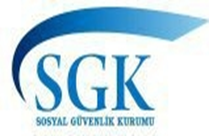 T.C.SOSYAL GÜVENLİK KURUMUT.C.SOSYAL GÜVENLİK KURUMUT.C.SOSYAL GÜVENLİK KURUMUT.C.SOSYAL GÜVENLİK KURUMUT.C.SOSYAL GÜVENLİK KURUMUBu belgeyi aşağıdaki açıklamaları okuyarak doldurunuz.Bu belgeyi aşağıdaki açıklamaları okuyarak doldurunuz.Bu belgeyi aşağıdaki açıklamaları okuyarak doldurunuz.Bu belgeyi aşağıdaki açıklamaları okuyarak doldurunuz.Bu belgeyi aşağıdaki açıklamaları okuyarak doldurunuz.Bu belgeyi aşağıdaki açıklamaları okuyarak doldurunuz.Bu belgeyi aşağıdaki açıklamaları okuyarak doldurunuz.ZORUNLU GÖÇ KAPSAMINDA GELENLERİN BORÇLANMA TALEP DİLEKÇESİZORUNLU GÖÇ KAPSAMINDA GELENLERİN BORÇLANMA TALEP DİLEKÇESİZORUNLU GÖÇ KAPSAMINDA GELENLERİN BORÇLANMA TALEP DİLEKÇESİZORUNLU GÖÇ KAPSAMINDA GELENLERİN BORÇLANMA TALEP DİLEKÇESİZORUNLU GÖÇ KAPSAMINDA GELENLERİN BORÇLANMA TALEP DİLEKÇESİZORUNLU GÖÇ KAPSAMINDA GELENLERİN BORÇLANMA TALEP DİLEKÇESİZORUNLU GÖÇ KAPSAMINDA GELENLERİN BORÇLANMA TALEP DİLEKÇESİ1. Adı ve Soyadı1. Adı ve Soyadı1. Adı ve Soyadı2. T.C. Kimlik Numarası2. T.C. Kimlik Numarası2. T.C. Kimlik Numarası3. Zorunlu Göç Kapsamında Gelinen Ülke3. Zorunlu Göç Kapsamında Gelinen Ülke3. Zorunlu Göç Kapsamında Gelinen Ülke4. Borçlanma Miktarının Hesabında Seçtiğiniz Bir	Günlük Prime Esas Kazanç4. Borçlanma Miktarının Hesabında Seçtiğiniz Bir	Günlük Prime Esas Kazanç4. Borçlanma Miktarının Hesabında Seçtiğiniz Bir	Günlük Prime Esas Kazanç Asgari 	 Azami 	   Diğer (………..TL) Asgari 	 Azami 	   Diğer (………..TL) Asgari 	 Azami 	   Diğer (………..TL) Asgari 	 Azami 	   Diğer (………..TL)5. Borçlanmak İstediğiniz Süre (*)5. Borçlanmak İstediğiniz Süre (*)5. Borçlanmak İstediğiniz Süre (*)   Çalışma sürelerinin tamamı	 Aylık bağlanmasına yetecek süre   ………. gün   Çalışma sürelerinin tamamı	 Aylık bağlanmasına yetecek süre   ………. gün   Çalışma sürelerinin tamamı	 Aylık bağlanmasına yetecek süre   ………. gün   Çalışma sürelerinin tamamı	 Aylık bağlanmasına yetecek süre   ………. gün6. Türkiye’de Geçen Hizmetlerin6. Türkiye’de Geçen HizmetlerinKurumu/Sigortalılık StatüsüKurumu/Sigortalılık StatüsüSicil NumarasıSicil NumarasıSüre (Giriş-Çıkış Tarihleri)6. Türkiye’de Geçen Hizmetlerin6. Türkiye’de Geçen Hizmetlerin SSK/Hizmet Akdi SSK/Hizmet Akdi6. Türkiye’de Geçen Hizmetlerin6. Türkiye’de Geçen Hizmetlerin Bağ-Kur/Bağımsız Bağ-Kur/Bağımsız6. Türkiye’de Geçen Hizmetlerin6. Türkiye’de Geçen Hizmetlerin T.C. Emekli Sandığı T.C. Emekli Sandığı6. Türkiye’de Geçen Hizmetlerin6. Türkiye’de Geçen Hizmetlerin Geçici 20’nci Madde Sandığı       Adı : ………………………. Geçici 20’nci Madde Sandığı       Adı : ……………………….6. Türkiye’de Geçen Hizmetlerin6. Türkiye’de Geçen Hizmetlerin Türkiye’de çalışmam yoktur Türkiye’de çalışmam yokturSOSYAL GÜVENLİK KURUMU………….  Sosyal Güvenlik İl Müdürlüğüne / Sosyal Güvenlik Merkezine2022 sayılı Kanun dahil olmak üzere Türkiye’deki sosyal güvenlik kurumlarından gelir ve/veya aylık almıyorum. Yukarıda belirttiğim ülkede geçen çalışma sürelerimi seçtiğim prime esas kazanç miktarı üzerinden 3201 sayılı Kanuna göre sadece yaşlılık aylığı bağlanmasına esas olmak üzere borçlanmak istiyorum. Aşağıda yer alan açıklamaları okudum, anladım.Beyanlarımın doğruluğunu, ibraz ettiğim belgenin gerçeğe aykırılığının tespiti halinde borçlanma karşılığı ödediğim meblağın Kuruma gelir kaydedileceğini, Kurumun bu yüzden uğrayacağı zararları istenildiğinde yasal faizi ile birlikte derhal ödeyeceğimi, ayrıca Türk Ceza Kanunu’nun 204’üncü maddesinin birinci fıkrasına göre hakkımda kovuşturma yapılacağını, eksik bilgi ve belge vermem halinde başvurumun reddedileceğini beyan, kabul ve taahhüt ediyorum.Gereğini arz ederim.      …... / …... / 20…...SOSYAL GÜVENLİK KURUMU………….  Sosyal Güvenlik İl Müdürlüğüne / Sosyal Güvenlik Merkezine2022 sayılı Kanun dahil olmak üzere Türkiye’deki sosyal güvenlik kurumlarından gelir ve/veya aylık almıyorum. Yukarıda belirttiğim ülkede geçen çalışma sürelerimi seçtiğim prime esas kazanç miktarı üzerinden 3201 sayılı Kanuna göre sadece yaşlılık aylığı bağlanmasına esas olmak üzere borçlanmak istiyorum. Aşağıda yer alan açıklamaları okudum, anladım.Beyanlarımın doğruluğunu, ibraz ettiğim belgenin gerçeğe aykırılığının tespiti halinde borçlanma karşılığı ödediğim meblağın Kuruma gelir kaydedileceğini, Kurumun bu yüzden uğrayacağı zararları istenildiğinde yasal faizi ile birlikte derhal ödeyeceğimi, ayrıca Türk Ceza Kanunu’nun 204’üncü maddesinin birinci fıkrasına göre hakkımda kovuşturma yapılacağını, eksik bilgi ve belge vermem halinde başvurumun reddedileceğini beyan, kabul ve taahhüt ediyorum.Gereğini arz ederim.      …... / …... / 20…...SOSYAL GÜVENLİK KURUMU………….  Sosyal Güvenlik İl Müdürlüğüne / Sosyal Güvenlik Merkezine2022 sayılı Kanun dahil olmak üzere Türkiye’deki sosyal güvenlik kurumlarından gelir ve/veya aylık almıyorum. Yukarıda belirttiğim ülkede geçen çalışma sürelerimi seçtiğim prime esas kazanç miktarı üzerinden 3201 sayılı Kanuna göre sadece yaşlılık aylığı bağlanmasına esas olmak üzere borçlanmak istiyorum. Aşağıda yer alan açıklamaları okudum, anladım.Beyanlarımın doğruluğunu, ibraz ettiğim belgenin gerçeğe aykırılığının tespiti halinde borçlanma karşılığı ödediğim meblağın Kuruma gelir kaydedileceğini, Kurumun bu yüzden uğrayacağı zararları istenildiğinde yasal faizi ile birlikte derhal ödeyeceğimi, ayrıca Türk Ceza Kanunu’nun 204’üncü maddesinin birinci fıkrasına göre hakkımda kovuşturma yapılacağını, eksik bilgi ve belge vermem halinde başvurumun reddedileceğini beyan, kabul ve taahhüt ediyorum.Gereğini arz ederim.      …... / …... / 20…...SOSYAL GÜVENLİK KURUMU………….  Sosyal Güvenlik İl Müdürlüğüne / Sosyal Güvenlik Merkezine2022 sayılı Kanun dahil olmak üzere Türkiye’deki sosyal güvenlik kurumlarından gelir ve/veya aylık almıyorum. Yukarıda belirttiğim ülkede geçen çalışma sürelerimi seçtiğim prime esas kazanç miktarı üzerinden 3201 sayılı Kanuna göre sadece yaşlılık aylığı bağlanmasına esas olmak üzere borçlanmak istiyorum. Aşağıda yer alan açıklamaları okudum, anladım.Beyanlarımın doğruluğunu, ibraz ettiğim belgenin gerçeğe aykırılığının tespiti halinde borçlanma karşılığı ödediğim meblağın Kuruma gelir kaydedileceğini, Kurumun bu yüzden uğrayacağı zararları istenildiğinde yasal faizi ile birlikte derhal ödeyeceğimi, ayrıca Türk Ceza Kanunu’nun 204’üncü maddesinin birinci fıkrasına göre hakkımda kovuşturma yapılacağını, eksik bilgi ve belge vermem halinde başvurumun reddedileceğini beyan, kabul ve taahhüt ediyorum.Gereğini arz ederim.      …... / …... / 20…...SOSYAL GÜVENLİK KURUMU………….  Sosyal Güvenlik İl Müdürlüğüne / Sosyal Güvenlik Merkezine2022 sayılı Kanun dahil olmak üzere Türkiye’deki sosyal güvenlik kurumlarından gelir ve/veya aylık almıyorum. Yukarıda belirttiğim ülkede geçen çalışma sürelerimi seçtiğim prime esas kazanç miktarı üzerinden 3201 sayılı Kanuna göre sadece yaşlılık aylığı bağlanmasına esas olmak üzere borçlanmak istiyorum. Aşağıda yer alan açıklamaları okudum, anladım.Beyanlarımın doğruluğunu, ibraz ettiğim belgenin gerçeğe aykırılığının tespiti halinde borçlanma karşılığı ödediğim meblağın Kuruma gelir kaydedileceğini, Kurumun bu yüzden uğrayacağı zararları istenildiğinde yasal faizi ile birlikte derhal ödeyeceğimi, ayrıca Türk Ceza Kanunu’nun 204’üncü maddesinin birinci fıkrasına göre hakkımda kovuşturma yapılacağını, eksik bilgi ve belge vermem halinde başvurumun reddedileceğini beyan, kabul ve taahhüt ediyorum.Gereğini arz ederim.      …... / …... / 20…...SOSYAL GÜVENLİK KURUMU………….  Sosyal Güvenlik İl Müdürlüğüne / Sosyal Güvenlik Merkezine2022 sayılı Kanun dahil olmak üzere Türkiye’deki sosyal güvenlik kurumlarından gelir ve/veya aylık almıyorum. Yukarıda belirttiğim ülkede geçen çalışma sürelerimi seçtiğim prime esas kazanç miktarı üzerinden 3201 sayılı Kanuna göre sadece yaşlılık aylığı bağlanmasına esas olmak üzere borçlanmak istiyorum. Aşağıda yer alan açıklamaları okudum, anladım.Beyanlarımın doğruluğunu, ibraz ettiğim belgenin gerçeğe aykırılığının tespiti halinde borçlanma karşılığı ödediğim meblağın Kuruma gelir kaydedileceğini, Kurumun bu yüzden uğrayacağı zararları istenildiğinde yasal faizi ile birlikte derhal ödeyeceğimi, ayrıca Türk Ceza Kanunu’nun 204’üncü maddesinin birinci fıkrasına göre hakkımda kovuşturma yapılacağını, eksik bilgi ve belge vermem halinde başvurumun reddedileceğini beyan, kabul ve taahhüt ediyorum.Gereğini arz ederim.      …... / …... / 20…...SOSYAL GÜVENLİK KURUMU………….  Sosyal Güvenlik İl Müdürlüğüne / Sosyal Güvenlik Merkezine2022 sayılı Kanun dahil olmak üzere Türkiye’deki sosyal güvenlik kurumlarından gelir ve/veya aylık almıyorum. Yukarıda belirttiğim ülkede geçen çalışma sürelerimi seçtiğim prime esas kazanç miktarı üzerinden 3201 sayılı Kanuna göre sadece yaşlılık aylığı bağlanmasına esas olmak üzere borçlanmak istiyorum. Aşağıda yer alan açıklamaları okudum, anladım.Beyanlarımın doğruluğunu, ibraz ettiğim belgenin gerçeğe aykırılığının tespiti halinde borçlanma karşılığı ödediğim meblağın Kuruma gelir kaydedileceğini, Kurumun bu yüzden uğrayacağı zararları istenildiğinde yasal faizi ile birlikte derhal ödeyeceğimi, ayrıca Türk Ceza Kanunu’nun 204’üncü maddesinin birinci fıkrasına göre hakkımda kovuşturma yapılacağını, eksik bilgi ve belge vermem halinde başvurumun reddedileceğini beyan, kabul ve taahhüt ediyorum.Gereğini arz ederim.      …... / …... / 20…...SigortalınınSigortalınınSigortalınınSigortalınınSigortalınınSigortalınınSigortalınınTelefon Numarası :Telefon Numarası :Borç Tutarının Tebliğ Edileceği AdresBorç Tutarının Tebliğ Edileceği AdresBorç Tutarının Tebliğ Edileceği AdresAd - Soyad / İmzaAd - Soyad / İmzaE-posta Adresi :E-posta Adresi :Ek : 1)Ek : 1)2)	2)	3)3)(*) ile işaretlenen bölümdeki bilginin eksiksiz doldurulması gerekmektedir. Aksi halde borçlanma başvurusu geçersiz sayılır.(*) ile işaretlenen bölümdeki bilginin eksiksiz doldurulması gerekmektedir. Aksi halde borçlanma başvurusu geçersiz sayılır.(*) ile işaretlenen bölümdeki bilginin eksiksiz doldurulması gerekmektedir. Aksi halde borçlanma başvurusu geçersiz sayılır.(*) ile işaretlenen bölümdeki bilginin eksiksiz doldurulması gerekmektedir. Aksi halde borçlanma başvurusu geçersiz sayılır.(*) ile işaretlenen bölümdeki bilginin eksiksiz doldurulması gerekmektedir. Aksi halde borçlanma başvurusu geçersiz sayılır.(*) ile işaretlenen bölümdeki bilginin eksiksiz doldurulması gerekmektedir. Aksi halde borçlanma başvurusu geçersiz sayılır.(*) ile işaretlenen bölümdeki bilginin eksiksiz doldurulması gerekmektedir. Aksi halde borçlanma başvurusu geçersiz sayılır.AÇIKLAMALARBu belge, 3201 sayılı Kanuna göre sosyal güvenlik sözleşmesi imzalanmamış ülkelerden zorunlu göç kapsamında gelenlerin bu ülkelerde geçen çalışma sürelerini borçlanma taleplerinde kullanılacaktır.Borçlanma işlemlerinin tamamı 5510 sayılı Kanunun 4/1-(b) bendi kapsamında sonuçlandırılacaktır.Belgenin (4) numaralı bölümünde borçlanmak istenilen prime esas günlük kazanç belirtilecektir. 3201 sayılı Kanunun 4’üncü maddesine göre borçlanma miktarı, talep sahibinin seçeceği bir günlük prime esas kazancın % 45’inin borçlanılacak prim ödeme gün sayısı ile çarpımı kadardır. Bu bölümün boş bırakılması veya birden fazla kutunun işaretlenmesi durumunda “Asgari” seçeneği esas alınacaktır.Borçlanılan süreler 3201 sayılı Kanunun 5’inci maddesinin son fıkrasına göre; Türkiye’deki sigortalılıktan önceki süreyi kapsıyorsa sigortalılık başlangıç tarihinden, Türkiye’de sigortalılık yoksa borçlanma tutarının tamamen ödendiği tarihten geriye olmak üzere ilgili aylara mal edilecektir.Borç tutarının tebliğ edileceği bölüme sadece bir adres yazılacaktır.Sosyal güvenlik sözleşmesi imzalanmamış zorunlu göç kapsamında gelinen ülkede geçen çalışma sürelerinin istenilen kadarı veya tamamı borçlanılabilir. Belgenin (5) numaralı bölümünde borçlanmak istenilen süreye ilişkin seçeneklerden duruma uygun olan sadece bir kutu işaretlenmelidir. Birden fazla kutu işaretlendiğinde borçlanma başvurusu geçersiz sayılacaktır.Dilekçe ekinde verilecek hizmet belgeleri ile birlikte Türkiye’de yeminli tercüme bürolarınca yapılmış çevirileri de eklenmelidir. Türkiye’ye geldikten sonra ad ve soyad değişikliği meydana gelmişse, bu değişikliği gösteren nüfus müdürlüğünden alınacak onaylı bir belgenin de talep dilekçesine eklenmesi gerekmektedir. Bu belgelerin eklenmemesi durumunda borçlanma başvurusu geçersiz sayılacaktır.AÇIKLAMALARBu belge, 3201 sayılı Kanuna göre sosyal güvenlik sözleşmesi imzalanmamış ülkelerden zorunlu göç kapsamında gelenlerin bu ülkelerde geçen çalışma sürelerini borçlanma taleplerinde kullanılacaktır.Borçlanma işlemlerinin tamamı 5510 sayılı Kanunun 4/1-(b) bendi kapsamında sonuçlandırılacaktır.Belgenin (4) numaralı bölümünde borçlanmak istenilen prime esas günlük kazanç belirtilecektir. 3201 sayılı Kanunun 4’üncü maddesine göre borçlanma miktarı, talep sahibinin seçeceği bir günlük prime esas kazancın % 45’inin borçlanılacak prim ödeme gün sayısı ile çarpımı kadardır. Bu bölümün boş bırakılması veya birden fazla kutunun işaretlenmesi durumunda “Asgari” seçeneği esas alınacaktır.Borçlanılan süreler 3201 sayılı Kanunun 5’inci maddesinin son fıkrasına göre; Türkiye’deki sigortalılıktan önceki süreyi kapsıyorsa sigortalılık başlangıç tarihinden, Türkiye’de sigortalılık yoksa borçlanma tutarının tamamen ödendiği tarihten geriye olmak üzere ilgili aylara mal edilecektir.Borç tutarının tebliğ edileceği bölüme sadece bir adres yazılacaktır.Sosyal güvenlik sözleşmesi imzalanmamış zorunlu göç kapsamında gelinen ülkede geçen çalışma sürelerinin istenilen kadarı veya tamamı borçlanılabilir. Belgenin (5) numaralı bölümünde borçlanmak istenilen süreye ilişkin seçeneklerden duruma uygun olan sadece bir kutu işaretlenmelidir. Birden fazla kutu işaretlendiğinde borçlanma başvurusu geçersiz sayılacaktır.Dilekçe ekinde verilecek hizmet belgeleri ile birlikte Türkiye’de yeminli tercüme bürolarınca yapılmış çevirileri de eklenmelidir. Türkiye’ye geldikten sonra ad ve soyad değişikliği meydana gelmişse, bu değişikliği gösteren nüfus müdürlüğünden alınacak onaylı bir belgenin de talep dilekçesine eklenmesi gerekmektedir. Bu belgelerin eklenmemesi durumunda borçlanma başvurusu geçersiz sayılacaktır.AÇIKLAMALARBu belge, 3201 sayılı Kanuna göre sosyal güvenlik sözleşmesi imzalanmamış ülkelerden zorunlu göç kapsamında gelenlerin bu ülkelerde geçen çalışma sürelerini borçlanma taleplerinde kullanılacaktır.Borçlanma işlemlerinin tamamı 5510 sayılı Kanunun 4/1-(b) bendi kapsamında sonuçlandırılacaktır.Belgenin (4) numaralı bölümünde borçlanmak istenilen prime esas günlük kazanç belirtilecektir. 3201 sayılı Kanunun 4’üncü maddesine göre borçlanma miktarı, talep sahibinin seçeceği bir günlük prime esas kazancın % 45’inin borçlanılacak prim ödeme gün sayısı ile çarpımı kadardır. Bu bölümün boş bırakılması veya birden fazla kutunun işaretlenmesi durumunda “Asgari” seçeneği esas alınacaktır.Borçlanılan süreler 3201 sayılı Kanunun 5’inci maddesinin son fıkrasına göre; Türkiye’deki sigortalılıktan önceki süreyi kapsıyorsa sigortalılık başlangıç tarihinden, Türkiye’de sigortalılık yoksa borçlanma tutarının tamamen ödendiği tarihten geriye olmak üzere ilgili aylara mal edilecektir.Borç tutarının tebliğ edileceği bölüme sadece bir adres yazılacaktır.Sosyal güvenlik sözleşmesi imzalanmamış zorunlu göç kapsamında gelinen ülkede geçen çalışma sürelerinin istenilen kadarı veya tamamı borçlanılabilir. Belgenin (5) numaralı bölümünde borçlanmak istenilen süreye ilişkin seçeneklerden duruma uygun olan sadece bir kutu işaretlenmelidir. Birden fazla kutu işaretlendiğinde borçlanma başvurusu geçersiz sayılacaktır.Dilekçe ekinde verilecek hizmet belgeleri ile birlikte Türkiye’de yeminli tercüme bürolarınca yapılmış çevirileri de eklenmelidir. Türkiye’ye geldikten sonra ad ve soyad değişikliği meydana gelmişse, bu değişikliği gösteren nüfus müdürlüğünden alınacak onaylı bir belgenin de talep dilekçesine eklenmesi gerekmektedir. Bu belgelerin eklenmemesi durumunda borçlanma başvurusu geçersiz sayılacaktır.AÇIKLAMALARBu belge, 3201 sayılı Kanuna göre sosyal güvenlik sözleşmesi imzalanmamış ülkelerden zorunlu göç kapsamında gelenlerin bu ülkelerde geçen çalışma sürelerini borçlanma taleplerinde kullanılacaktır.Borçlanma işlemlerinin tamamı 5510 sayılı Kanunun 4/1-(b) bendi kapsamında sonuçlandırılacaktır.Belgenin (4) numaralı bölümünde borçlanmak istenilen prime esas günlük kazanç belirtilecektir. 3201 sayılı Kanunun 4’üncü maddesine göre borçlanma miktarı, talep sahibinin seçeceği bir günlük prime esas kazancın % 45’inin borçlanılacak prim ödeme gün sayısı ile çarpımı kadardır. Bu bölümün boş bırakılması veya birden fazla kutunun işaretlenmesi durumunda “Asgari” seçeneği esas alınacaktır.Borçlanılan süreler 3201 sayılı Kanunun 5’inci maddesinin son fıkrasına göre; Türkiye’deki sigortalılıktan önceki süreyi kapsıyorsa sigortalılık başlangıç tarihinden, Türkiye’de sigortalılık yoksa borçlanma tutarının tamamen ödendiği tarihten geriye olmak üzere ilgili aylara mal edilecektir.Borç tutarının tebliğ edileceği bölüme sadece bir adres yazılacaktır.Sosyal güvenlik sözleşmesi imzalanmamış zorunlu göç kapsamında gelinen ülkede geçen çalışma sürelerinin istenilen kadarı veya tamamı borçlanılabilir. Belgenin (5) numaralı bölümünde borçlanmak istenilen süreye ilişkin seçeneklerden duruma uygun olan sadece bir kutu işaretlenmelidir. Birden fazla kutu işaretlendiğinde borçlanma başvurusu geçersiz sayılacaktır.Dilekçe ekinde verilecek hizmet belgeleri ile birlikte Türkiye’de yeminli tercüme bürolarınca yapılmış çevirileri de eklenmelidir. Türkiye’ye geldikten sonra ad ve soyad değişikliği meydana gelmişse, bu değişikliği gösteren nüfus müdürlüğünden alınacak onaylı bir belgenin de talep dilekçesine eklenmesi gerekmektedir. Bu belgelerin eklenmemesi durumunda borçlanma başvurusu geçersiz sayılacaktır.AÇIKLAMALARBu belge, 3201 sayılı Kanuna göre sosyal güvenlik sözleşmesi imzalanmamış ülkelerden zorunlu göç kapsamında gelenlerin bu ülkelerde geçen çalışma sürelerini borçlanma taleplerinde kullanılacaktır.Borçlanma işlemlerinin tamamı 5510 sayılı Kanunun 4/1-(b) bendi kapsamında sonuçlandırılacaktır.Belgenin (4) numaralı bölümünde borçlanmak istenilen prime esas günlük kazanç belirtilecektir. 3201 sayılı Kanunun 4’üncü maddesine göre borçlanma miktarı, talep sahibinin seçeceği bir günlük prime esas kazancın % 45’inin borçlanılacak prim ödeme gün sayısı ile çarpımı kadardır. Bu bölümün boş bırakılması veya birden fazla kutunun işaretlenmesi durumunda “Asgari” seçeneği esas alınacaktır.Borçlanılan süreler 3201 sayılı Kanunun 5’inci maddesinin son fıkrasına göre; Türkiye’deki sigortalılıktan önceki süreyi kapsıyorsa sigortalılık başlangıç tarihinden, Türkiye’de sigortalılık yoksa borçlanma tutarının tamamen ödendiği tarihten geriye olmak üzere ilgili aylara mal edilecektir.Borç tutarının tebliğ edileceği bölüme sadece bir adres yazılacaktır.Sosyal güvenlik sözleşmesi imzalanmamış zorunlu göç kapsamında gelinen ülkede geçen çalışma sürelerinin istenilen kadarı veya tamamı borçlanılabilir. Belgenin (5) numaralı bölümünde borçlanmak istenilen süreye ilişkin seçeneklerden duruma uygun olan sadece bir kutu işaretlenmelidir. Birden fazla kutu işaretlendiğinde borçlanma başvurusu geçersiz sayılacaktır.Dilekçe ekinde verilecek hizmet belgeleri ile birlikte Türkiye’de yeminli tercüme bürolarınca yapılmış çevirileri de eklenmelidir. Türkiye’ye geldikten sonra ad ve soyad değişikliği meydana gelmişse, bu değişikliği gösteren nüfus müdürlüğünden alınacak onaylı bir belgenin de talep dilekçesine eklenmesi gerekmektedir. Bu belgelerin eklenmemesi durumunda borçlanma başvurusu geçersiz sayılacaktır.AÇIKLAMALARBu belge, 3201 sayılı Kanuna göre sosyal güvenlik sözleşmesi imzalanmamış ülkelerden zorunlu göç kapsamında gelenlerin bu ülkelerde geçen çalışma sürelerini borçlanma taleplerinde kullanılacaktır.Borçlanma işlemlerinin tamamı 5510 sayılı Kanunun 4/1-(b) bendi kapsamında sonuçlandırılacaktır.Belgenin (4) numaralı bölümünde borçlanmak istenilen prime esas günlük kazanç belirtilecektir. 3201 sayılı Kanunun 4’üncü maddesine göre borçlanma miktarı, talep sahibinin seçeceği bir günlük prime esas kazancın % 45’inin borçlanılacak prim ödeme gün sayısı ile çarpımı kadardır. Bu bölümün boş bırakılması veya birden fazla kutunun işaretlenmesi durumunda “Asgari” seçeneği esas alınacaktır.Borçlanılan süreler 3201 sayılı Kanunun 5’inci maddesinin son fıkrasına göre; Türkiye’deki sigortalılıktan önceki süreyi kapsıyorsa sigortalılık başlangıç tarihinden, Türkiye’de sigortalılık yoksa borçlanma tutarının tamamen ödendiği tarihten geriye olmak üzere ilgili aylara mal edilecektir.Borç tutarının tebliğ edileceği bölüme sadece bir adres yazılacaktır.Sosyal güvenlik sözleşmesi imzalanmamış zorunlu göç kapsamında gelinen ülkede geçen çalışma sürelerinin istenilen kadarı veya tamamı borçlanılabilir. Belgenin (5) numaralı bölümünde borçlanmak istenilen süreye ilişkin seçeneklerden duruma uygun olan sadece bir kutu işaretlenmelidir. Birden fazla kutu işaretlendiğinde borçlanma başvurusu geçersiz sayılacaktır.Dilekçe ekinde verilecek hizmet belgeleri ile birlikte Türkiye’de yeminli tercüme bürolarınca yapılmış çevirileri de eklenmelidir. Türkiye’ye geldikten sonra ad ve soyad değişikliği meydana gelmişse, bu değişikliği gösteren nüfus müdürlüğünden alınacak onaylı bir belgenin de talep dilekçesine eklenmesi gerekmektedir. Bu belgelerin eklenmemesi durumunda borçlanma başvurusu geçersiz sayılacaktır.AÇIKLAMALARBu belge, 3201 sayılı Kanuna göre sosyal güvenlik sözleşmesi imzalanmamış ülkelerden zorunlu göç kapsamında gelenlerin bu ülkelerde geçen çalışma sürelerini borçlanma taleplerinde kullanılacaktır.Borçlanma işlemlerinin tamamı 5510 sayılı Kanunun 4/1-(b) bendi kapsamında sonuçlandırılacaktır.Belgenin (4) numaralı bölümünde borçlanmak istenilen prime esas günlük kazanç belirtilecektir. 3201 sayılı Kanunun 4’üncü maddesine göre borçlanma miktarı, talep sahibinin seçeceği bir günlük prime esas kazancın % 45’inin borçlanılacak prim ödeme gün sayısı ile çarpımı kadardır. Bu bölümün boş bırakılması veya birden fazla kutunun işaretlenmesi durumunda “Asgari” seçeneği esas alınacaktır.Borçlanılan süreler 3201 sayılı Kanunun 5’inci maddesinin son fıkrasına göre; Türkiye’deki sigortalılıktan önceki süreyi kapsıyorsa sigortalılık başlangıç tarihinden, Türkiye’de sigortalılık yoksa borçlanma tutarının tamamen ödendiği tarihten geriye olmak üzere ilgili aylara mal edilecektir.Borç tutarının tebliğ edileceği bölüme sadece bir adres yazılacaktır.Sosyal güvenlik sözleşmesi imzalanmamış zorunlu göç kapsamında gelinen ülkede geçen çalışma sürelerinin istenilen kadarı veya tamamı borçlanılabilir. Belgenin (5) numaralı bölümünde borçlanmak istenilen süreye ilişkin seçeneklerden duruma uygun olan sadece bir kutu işaretlenmelidir. Birden fazla kutu işaretlendiğinde borçlanma başvurusu geçersiz sayılacaktır.Dilekçe ekinde verilecek hizmet belgeleri ile birlikte Türkiye’de yeminli tercüme bürolarınca yapılmış çevirileri de eklenmelidir. Türkiye’ye geldikten sonra ad ve soyad değişikliği meydana gelmişse, bu değişikliği gösteren nüfus müdürlüğünden alınacak onaylı bir belgenin de talep dilekçesine eklenmesi gerekmektedir. Bu belgelerin eklenmemesi durumunda borçlanma başvurusu geçersiz sayılacaktır.